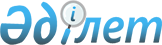 О внесении дополнений в приказ Министра финансов Республики Казахстан от 30 ноября 2016 года № 629 "Об утверждении Инструкции по проведению бюджетного мониторинга"Приказ Заместителя Премьер-Министра - Министра финансов Республики Казахстан от 28 марта 2023 года № 297. Зарегистрирован в Министерстве юстиции Республики Казахстан 29 марта 2023 года № 32146
      ПРИКАЗЫВАЮ:
      1. Внести в приказ Министра финансов Республики Казахстан от 30 ноября 2016 года № 629 "Об утверждении Инструкции по проведению бюджетного мониторинга" (зарегистрирован в Реестре государственной регистрации нормативных правовых актов под № 14623) следующие дополнения:
      В Инструкции по проведению бюджетного мониторинга, утвержденной указанным приказом:
      главу 3 дополнить параграфом 3-1 следующего содержания:
      "Параграф 3-1. Анализ исполнения целевых текущих трансфертов, включенных в базу местных бюджетов при расчете трансфертов общего характера, минимальных объемов средств по направлениям, установленных законом об объемах трансфертов общего характера
      47-1. Анализ исполнения целевых текущих трансфертов, включенных в базу местных бюджетов при расчете трансфертов общего характера, минимальных объемов средств по направлениям, установленных законом об объемах трансфертов общего характера, осуществляется соответствующими администраторами местных бюджетных программ на основе бюджетной отчетности и информации.
      47-2. Администраторы местных бюджетных программ формируют и представляют соответствующему администратору местных бюджетных программ или в аппарат акима города районного значения, села, поселка, сельского округа:
      отчет о результатах мониторинга реализации целевых текущих трансфертов, включенных в базу местных бюджетов при расчете трансфертов общего характера:
      за отчетный год – не позднее 18 января года, следующего за отчетным финансовым годом, согласно приложению 14-1 к настоящей Инструкции.
      47-3. Аппарат акима города районного значения, села, поселка, сельского округа формирует и представляет соответствующему администратору бюджетных программ района (города областного значения):
      отчет о результатах мониторинга реализации целевых текущих трансфертов, включенных в базу местных бюджетов при расчете трансфертов общего характера:
      за отчетный год – не позднее 18 января года, следующего за отчетным финансовым годом, по форме согласно приложению 15-3 к настоящей Инструкции.
      Администраторы бюджетных программ района (города областного значения) формируют сводную отчетность и представляют в уполномоченный орган по исполнению бюджета района, города областного значения. 
      Уполномоченный орган по исполнению бюджета района, города областного значения согласовывает представленные отчеты и формирует сводные отчеты по реализации целевых текущих трансфертов, включенных в базу бюджета района, города областного значения при расчете трансфертов общего характера.
      Допускается согласование отчетов в электронном виде с применением электронной цифровой подписи.
      47-4. Администраторы областных бюджетных программ, уполномоченный орган по исполнению бюджета района, города областного значения представляют в уполномоченный орган по исполнению бюджета области:
      отчет о результатах мониторинга реализации целевых текущих трансфертов, включенных в базу местных бюджетов при расчете трансфертов общего характера:
      за отчетный год – не позднее 20 января года, следующего за отчетным финансовым годом, по форме согласно приложению 16-1 к настоящей Инструкции.
      Уполномоченный орган по исполнению бюджета области согласовывает представленные отчеты и формирует сводные отчеты по реализации целевых текущих трансфертов, включенных в базу областного бюджета, бюджета города республиканского значения, столицы при расчете трансфертов общего характера.
      Допускается согласование отчетов в электронном виде с применением электронной цифровой подписи.
      47-5. Администраторы бюджетных программ области, города республиканского значения, столицы представляют в центральные уполномоченные органы соответствующих отраслей (сфер), включившие целевые трансферты в базу местного бюджета, согласованные с местным уполномоченным органом по исполнению бюджета:
      1) отчет о результатах мониторинга реализации целевых текущих трансфертов, включенных в базу местных бюджетов при расчете трансфертов общего характера:
      за отчетный год – не позднее 23 января года, следующего за отчетным финансовым годом, по форме согласно приложению 17-1 к настоящей Инструкции.
      2) минимальных объемов средств по направлениям, установленных законом об объемах трансфертов общего характера:
      за отчетный год – не позднее 23 января года, следующего за отчетным финансовым годом, по форме согласно приложению 17-2 к настоящей Инструкции.
      47-6. Центральные уполномоченные органы соответствующих отраслей (сфер), включившие целевые трансферты в базу местного бюджета, формируют и представляют в центральный уполномоченный орган по исполнению бюджета:
      1) отчет о результатах мониторинга реализации целевых текущих трансфертов, включенных в базу местных бюджетов при расчете трансфертов общего характера:
      за отчетный год – не позднее 25 января года, следующего за отчетным финансовым годом, по форме согласно приложению 18-1 к настоящей Инструкции.
      2) минимальных объемов средств по направлениям, установленных законом об объемах трансфертов общего характера:
      за отчетный год – не позднее 25 января года, следующего за отчетным финансовым годом, по форме согласно приложению 18-2 к настоящей Инструкции.
      47-7. Центральный и местные уполномоченные органы по исполнению бюджета по итогам финансового года к 25 числу второго месяца, следующего за отчетным финансовым годом, представляют в Правительство Республики Казахстан, в соответствующие местные исполнительные органы аналитический отчет о результатах мониторинга реализации целевых текущих трансфертов, включенных в базу местных бюджетов по форме согласно приложениям 20-1 к настоящей Инструкции.
      47-8. Отчет о результатах мониторинга реализации целевых текущих трансфертов, включенных в базу местных бюджетов при расчете трансфертов общего характера, минимальных объемов средств по направлениям, установленных законом об объемах трансфертов общего характера, по форме согласно приложениям 14-1, 15-3, 16-1, 17-1, 17-2, 18-1, 18-2 и 20-1 к настоящей Инструкции, составляются на основе информации, предоставляемой местными уполномоченными органами по исполнению бюджета и центральными уполномоченными органами соответствующих отраслей (сфер), включившими целевые трансферты в базу местного бюджета.
      47-9. Приложения 14-1, 15-3, 16-1, 17-1, 18-1 и 20-1 заполняются следующим образом:
      1) в графе 1 указывается код администратора бюджетных программ;
      2) в графе 2 указывается код бюджетной программы;
      3) в графе 3 указывается наименование кодов расходов бюджета в соответствии с единой бюджетной классификацией, соответствующие кодам в графах 1-2;
      4) в графах 5-7 указываются суммы утвержденного, уточненного и скорректированного бюджета;
      5) в графе 8 указывается сумма освоенных бюджетных средств за отчетный период;
      6) в графе 9 указывается процент исполнения за отчетный период;
      7) в графе 10 указывается сумма неисполнения за отчетный период;
      8) в графе 11 указывается общая сумма экономии бюджетных средств за отчетный период;
      9) в графе 12 указывается сумма экономии средств, сложившаяся по результатам государственных закупок;
      10) в графе 13 указывается сумма экономии по ФОТ;
      11) в графе 14 указывается общий объем неосвоения бюджетных средств за отчетный период;
      12) в графах 15-18 указываются объемы неосвоения бюджетных средств за отчетный период;
      13) в графе 19 подробно описываются причины неосвоения бюджетных средств на отчетный год.
      47-10. Приложения 17-2 и 18-2 заполняются следующим образом:
      1) в графе 1 указывается наименование области, города республиканского значения, столицы;
      2) в графе 2 указывается минимальные объемы средств по направлениям, установленные законом об объемах трансфертов общего характера на отчетный год;
      3) в графах 3-5 указываются суммы утвержденного, уточненного и скорректированного бюджета;
      4) в графе 6 указывается сумма освоенных бюджетных средств за отчетный период;
      5) в графе 7 указывается процент исполнения за отчетный период; 
      6) в графе 8 указывается сумма экономии средств, сложившаяся по результатам государственных закупок;
      7) в графе 9 указывается общий объем неосвоения бюджетных средств за отчетный период;
      12) в графах 10-12 указываются объемы неосвоения бюджетных средств за отчетный период;
      13) в графе 13 подробно описываются причины неосвоения бюджетных средств на отчетный год.
      47-11. Формы отчетов о результатах мониторинга реализации целевых текущих трансфертов, включенных в базу местных бюджетов при расчете трансфертов общего характера, минимальных объемов средств по направлениям, установленных законом об объемах трансфертов общего характера представляются за подписью первого руководителя администратора бюджетных программ (центрального уполномоченного органа соответствующей отрасли (сферы)) и первого руководителя уполномоченного органа по исполнению бюджета.
      47-12. В отчетах о результатах мониторинга реализации целевых текущих трансфертов, включенных в базу местных бюджетов при расчете трансфертов общего характера, минимальных объемов средств по направлениям, установленных законом об объемах трансфертов общего характера, заполняются в тенге, при этом в формах (приложениях) отражаются в тысячах тенге.
      дополнить приложениями 14-1, 15-3, 16-1, 17-1, 17-2, 18-1, 18-2 и 20-1 согласно приложениям 1, 2, 3, 4, 5, 6, 7 и 8 к настоящему приказу.
      2. Департаменту бюджетного законодательства Министерства финансов Республики Казахстан в установленном законодательством Республики Казахстан порядке обеспечить:
      1) государственную регистрацию настоящего приказа в Министерстве юстиции Республики Казахстан;
      2) размещение настоящего приказа на интернет-ресурсе Министерства финансов Республики Казахстан;
      3) в течение десяти рабочих дней после государственной регистрации настоящего приказа в Министерстве юстиции Республики Казахстан представление в Департамент юридической службы Министерства финансов Республики Казахстан сведений об исполнении мероприятий, предусмотренных подпунктами 1) и 2) настоящего пункта.
      3. Настоящий приказ вводится в действие по истечении десяти календарных дней после дня его первого официального опубликования.
      Представляется: администратору местных бюджетных программ или аппарату акима города районного значения, села, поселка, сельского округа       Отчет администратора местной бюджетной программы о результатах мониторинга реализации целевых текущих трансфертов, включенных в базу местного бюджета при расчете трансфертов общего характера       Индекс: форма: 2-ЦТТАБП       Периодичность: ежегодная       Отчетный период на ____________________ года       Круг представляющих лиц: администратор бюджетных программ       Срок представления: не позднее 18 января года, следующего за отчетным финансовым годом.       Вид бюджета _________________________________________________________ тысяч тенге
      продолжение таблицы
      Наименование _______________________________________________       Адрес ______________________________________________________       Телефон ____________________________________________________       Адрес электронной почты _____________________________________       Исполнитель _______________________________ _________________       фамилия, имя и отчество (при его наличии) подпись, телефон       Руководитель администратора местной бюджетной программы       __________________________________________ _________________       фамилия, имя и отчество (при его наличии)             подпись        Руководитель финансовой службы       __________________________________________ _________________       фамилия, имя и отчество (при его наличии)             подпись
      Примечание: пояснение по заполнению формы приведено в пункте 47-9 настоящей Инструкции
      Представляется: администратору бюджетных программ района (города областного значения)       Отчет аппарата акима города районного значения, села, поселка, сельского округа о результатах мониторинга реализации целевых текущих трансфертов, включенных в базу местного бюджета       Индекс: форма: 2-ЦТТСО       Периодичность: ежегодная       Отчетный период на ____________________ года       Круг представляющих лиц: аппарат акима города районного значения, села, поселка, сельского округа       Срок представления: не позднее 18 января года, следующего за отчетным финансовым годом.       Наименование города районного значения, села, поселка, сельского округа:       _________________________________________________________________________       Вид бюджета _____________________________________________________________ тысяч тенге
      продолжение таблицы
      Представляется: уполномоченному органу по исполнению бюджета области       Отчет уполномоченного органа по исполнению бюджета района, города областного значения, администраторов областных бюджетных программ о результатах мониторинга       реализации целевых текущих трансфертов, включенных в базу местного бюджета       Индекс: форма: 2-ЦТТСО       Периодичность: ежегодная       Отчетный период на ____________________ года       Круг представляющих лиц: уполномоченные органы по исполнению бюджета района (города областного значения), администраторы областных бюджетных программ       Срок представления: не позднее 20 января года, следующего за отчетным финансовым годом.       Наименование района (города областного значения), администратора бюджетной программы области:       _________________________________________________________________________       Вид бюджета _____________________________________________________________ тысяч тенге
      продолжение таблицы
      Представляется: : центральному уполномоченному органу соответствующей отрасли (сферы), включившему целевые трансферы в базу местного бюджета       Отчет администраторов бюджетных программ области, города республиканского значения, столицы о результатах мониторинга реализации целевых текущих трансфертов, включенных в базу местного бюджета       Индекс: форма: 2-ЦТТАБП       Периодичность: ежегодная       Отчетный период на ____________________ года       Круг представляющих лиц: администраторы бюджетных программ области, города республиканского значения, столицы       Срок представления: не позднее 23 января года, следующего за отчетным финансовым годом.       Наименование области, города республиканского значения и столицы:       _________________________________________________________________________       Вид бюджета _____________________________________________________________ тысяч тенге
      продолжение таблицы
      Представляется: : центральному уполномоченному органу соответствующей отрасли (сферы), включившему целевые трансферы в базу местного бюджета       Отчет администраторов бюджетных программ области, города республиканского значения, столицы о результатах мониторинга минимальных объемов средств по направлениям, установленных законом об объемах трансфертов общего характера       Индекс: форма: 2-МСАБП       Периодичность: ежегодная       Отчетный период на ____________________ года       Круг представляющих лиц: администраторы бюджетных программ области, города республиканского значения, столицы       Срок представления: не позднее 23 января года, следующего за отчетным финансовым годом.       Наименование области, города республиканского значения и столицы:       _________________________________________________________________________       Вид бюджета _____________________________________________________________ тысяч тенге
      продолжение таблицы
      Представляется: в центральный уполномоченный орган по исполнению бюджета       Отчет центрального уполномоченного органа соответствующей отрасли (сферы) о результатах мониторинга реализации целевых текущих трансфертов, включенных в базу местного бюджета       Индекс: форма: 2-ЦТТО       Периодичность: ежегодная       Отчетный период на ____________________ года       Круг представляющих лиц: центральный уполномоченный орган соответствующей отрасли (сферы), включивший целевые трансферты в базу местного бюджета       Срок представления: не позднее 25 января года, следующего за отчетным финансовым годом.       Наименование центрального уполномоченного органа соответствующей отрасли (сферы:_________________________________________________________________________       Вид бюджета _____________________________________________________________ тысяч тенге
      продолжение таблицы
      Наименование_______________________________________________       Адрес______________________________________________________       Телефон____________________________________________________       Адрес электронной почты_____________________________________       Исполнитель _______________________________ ________________              фамилия, имя и отчество (при его наличии) подпись, телефонРуководитель администратора бюджетных программ области, города республиканского значения, столицы       ___________________________________________ ________________        фамилия, имя и отчество (при его наличии)             подпись
      Примечание: пояснение по заполнению формы приведено в пункте 47-10 настоящей Инструкции
      Представляется: в центральный уполномоченный орган по исполнению бюджета       Отчет центрального уполномоченного органа соответствующей отрасли (сферы) о результатах мониторинга минимальных объемов средств по направлениям, установленных законом об объемах трансфертов общего характера       Индекс: форма: 2-МСО       Периодичность: ежегодная       Отчетный период на ____________________ года       Круг представляющих лиц: центральный уполномоченный орган соответствующей отрасли (сферы), включивший целевые трансферы в базу местного бюджета       Срок представления: не позднее 25 января года, следующего за отчетным финансовым годом.       Наименование центрального уполномоченного органа соответствующей отрасли (сферы):________________________________________________________________________       Вид бюджета _____________________________________________________________ тысяч тенге
      продолжение таблицы
      Наименование_______________________________________________       Адрес______________________________________________________       Телефон____________________________________________________       Адрес электронной почты_____________________________________       Исполнитель _______________________________ ________________       фамилия, имя и отчество (при его наличии) подпись, телефон       Руководитель центрального уполномоченного органа соответствующей отрасли       (сферы):___________________________________________ ________________                   фамилия, имя и отчество (при его наличии)       подпись
      Примечание: пояснение по заполнению формы приведено в пункте 47-10 настоящей Инструкции
      Форма: Аналитический отчет уполномоченного органа по исполнению бюджета области, городов республиканского значения, столицы о реализации целевых текущих трансфертов, включенных в базу местного бюджета       Периодичность: ежегодная       Отчетный период на ____________________ года       Срок представления: не позднее 25 февраля года, следующего за отчетным финансовым годом.       Наименование области, города республиканского значения и столицы:       _________________________________________________________________________       Вид бюджета _____________________________________________________________ тысяч тенге
      продолжение таблицы
      Руководитель уполномоченного       органа по исполнению бюджета _________________________________                                     (подпись) (расшифровка подписи)
					© 2012. РГП на ПХВ «Институт законодательства и правовой информации Республики Казахстан» Министерства юстиции Республики Казахстан
				
      Заместитель Премьер-Министра -Министр финансовРеспублики Казахстан 

Е. Жамаубаев

      "СОГЛАСОВАН"Бюро национальной статистикиАгентства по стратегическомупланированию и реформамРеспублики Казахстан
Приложение 1 к приказу
Заместитель Премьер-Министра -
Министр финансов
Республики Казахстан
от 28 марта 2023 года № 297Приложение 14-1
к Инструкции по проведению
бюджетного мониторинга
Форма, предназначенная для
сбора административных данных
Администратор бюджетных программ
Программа
Наименование
Наименование целевых текущих трансфертов, включенных в базу местного бюджета
Утвержденный бюджет на _____год
Уточненный бюджет на _____год
Скорректированный бюджет
на _____год
Освоено
на _____год
%
исполнение на ___год
(графа 8/ графа 7х100)
Сумма неисполнения на конец отчетного периода
(графа 8-графа 7)
1
2
3
4
5
6
7
8
9
10
Экономия бюджетных средств за отчетный период – всего, в том числе
(графа 12+графа 13)
Экономия по результатам государственных закупок
Экономия по фонду оплаты труда
Неосвоение за отчетный период, в том числе
(графа 15+графа 16+графа 17+графа 18)
Невыполненные договорные обязательства поставщиков товаров (работ, услуг)
Несостоявшиеся конкурсы по государственным закупкам
Управление бюджетной программой (подпрограммой) администратора бюджетных программ
прочие причины
Причины неосвоения за отчетный период
11
12
13
14
15
16
17
18
19Приложение 2 к приказу
Заместитель Премьер-Министра -
Министр финансов
Республики Казахстан
от 28 марта 2023 года № 297Приложение 15-3
к Инструкции по проведению
бюджетного мониторинга
Форма, предназначенная для
сбора административных данных
Администратор бюджетных программ
Программа
Наименование
Наименование целевых текущих трансфертов, включенных в базу местного бюджета
Утвержденный бюджет на _____год
Уточненный бюджет на _____год
Скорректированный бюджет
на _____год
Освоено
на _____год
%
исполнение на ___год
(графа 8/ графа 7х100)
Сумма неисполнения на конец отчетного периода
(графа 8-графа 7)
1
2
3
4
5
6
7
8
9
10
Экономия бюджетных средств за отчетный период – всего, в том числе
(графа 12+графа 13)
Экономия по результатам государственных закупок
Экономия по фонду оплаты труда
Неосвоение за отчетный период, в том числе
(графа 15+графа 16+графа 17+графа 18)
Невыполненные договорные обязательства поставщиков товаров (работ, услуг)
Несостоявшиеся конкурсы по государственным закупкам
Управление бюджетной программой (подпрограммой) администратора бюджетных программ
прочие причины
Причины неосвоения за отчетный период
11
12
13
14
15
16
17
18
19
Наименование_______________________________________Адрес______________________________________________Телефон____________________________________________Адрес электронной почты_____________________________Исполнитель _______________________ ________________фамилия, имя и отчество (при его наличии) подпись, телефонАким города районного значения, села, поселка, сельского округа____________________________________ ______________фамилия, имя и отчество (при его наличии) подпись
Примечание: пояснение по заполнению формы приведено в пункте 47-9 настоящей Инструкции
Руководитель уполномоченного органа по исполнениюбюджета района (города областного значения)_____________________________________________фамилия, имя и отчество (при его наличии) подписьСОГЛАСОВАНО ______________________________Место печатиПриложение 3 к приказу
Заместитель Премьер-Министра -
Министр финансов
Республики Казахстан
от 28 марта 2023 года № 297Приложение 16-1
к Инструкции по проведению
бюджетного мониторинга
Форма, предназначенная для
сбора административных данных
Администратор бюджетных программ
Программа
Наименование
Наименование целевых текущих трансфертов, включенных в базу местного бюджета
Утвержденный бюджет на _____год
Уточненный бюджет на _____год
Скорректированный бюджет
на _____год
Освоено
на _____год
%
исполнение на ___год
(графа 8/ графа 7х100)
Сумма неисполнения на конец отчетного периода
(графа 8-графа 7)
1
2
3
4
5
6
7
8
9
10
Экономия бюджетных средств за отчетный период – всего, в том числе
(графа 12+графа 13)
Экономия по результатам государственных закупок
Экономия по фонду оплаты труда
Неосвоение за отчетный период, в том числе
(графа 15+графа 16+графа 17+графа 18)
Невыполненные договорные обязательства поставщиков товаров (работ, услуг)
Несостоявшиеся конкурсы по государственным закупкам
Управление бюджетной программой (подпрограммой) администратора бюджетных программ
прочие причины
Причины неосвоения за отчетный период
11
12
13
14
15
16
17
18
19
Наименование___________________________________________Адрес__________________________________________________Телефон________________________________________________Адрес электронной почты_________________________________Исполнитель _______________________________ ____________фамилия, имя и отчество (при его наличии) подпись, телефон
Руководитель уполномоченного органа по исполнению бюджета района, города областного значения, областного администратора бюджетных программ___________________________________________фамилия, имя и отчество (при его наличии) подпись
Примечание: пояснение по заполнению формы приведено в пункте 47-9 настоящей Инструкции
Руководитель уполномоченного органа по исполнениюбюджета области_____________________________________________фамилия, имя и отчество (при его наличии) подписьСОГЛАСОВАНО __________________________Место печатиПриложение 4 к приказу
Заместитель Премьер-Министра -
Министр финансов
Республики Казахстан
от 28 марта 2023 года № 297Приложение 17-1
к Инструкции по проведению
бюджетного мониторинга
Форма, предназначенная для
сбора административных данных
Администратор бюджетных программ
Программа
Наименование
Наименование целевых текущих трансфертов, включенных в базу местного бюджета
Утвержденный бюджет на _____год
Уточненный бюджет на _____год
Скорректированный бюджет
на _____год
Освоено
на _____год
%
исполнение на ___год
(графа 8/ графа 7х100)
Сумма неисполнения на конец отчетного периода
(графа 8-графа 7)
1
2
3
4
5
6
7
8
9
10
Экономия бюджетных средств за отчетный период – всего, в том числе
(графа 12+графа 13)
Экономия по результатам государственных закупок
Экономия по фонду оплаты труда
Неосвоение за отчетный период, в том числе
(графа 15+графа 16+графа 17+графа 18)
Невыполненные договорные обязательства поставщиков товаров (работ, услуг)
Несостоявшиеся конкурсы по государственным закупкам
Управление бюджетной программой (подпрограммой) администратора бюджетных программ
прочие причины
Причины неосвоения за отчетный период
11
12
13
14
15
16
17
18
19
Наименование___________________________________________Адрес__________________________________________________Телефон________________________________________________Адрес электронной почты_________________________________Исполнитель _______________________________ ____________фамилия, имя и отчество (при его наличии) подпись, телефон
Руководитель уполномоченного органа по исполнению бюджета района, города областного значения, областного администратора бюджетных программ___________________________________________фамилия, имя и отчество (при его наличии) подпись
Примечание: пояснение по заполнению формы приведено в пункте 47-9 настоящей Инструкции
Руководитель уполномоченного органа по исполнениюбюджета области_____________________________________________фамилия, имя и отчество (при его наличии) подписьСОГЛАСОВАНО __________________________Место печатиПриложение 5 к приказу
Заместитель Премьер-Министра -
Министр финансов
Республики Казахстан
от 28 марта 2023 года № 297Приложение 17-2
к Инструкции по проведению
бюджетного мониторинга
Форма, предназначенная для
сбора административных данных
Наименование
Объем средства на _____ год (установленные законом об объемах ТОХ)
Утвержденный бюджет на _____год
Уточненный бюджет на _____год
Скорректированный бюджет
на _____год
Освоено
на _____год
%
исполнение на ___год
(графа 6/ графа 5х100)
Экономия по результатам государственных закупок
Неосвоение за отчетный период, в том числе
(графа 10+графа 11+графа 12)
Невыполненные договорные обязательства поставщиков товаров (работ, услуг)
1
2
3
4
5
6
7
8
9
10
Несостоявшиеся конкурсы по государственным закупкам
прочие причины
Причины неосвоения за отчетный период
11
12
13
Наименование_______________________________________________Адрес______________________________________________________Телефон____________________________________________________Адрес электронной почты_____________________________________Исполнитель _______________________________ ________________фамилия, имя и отчество (при его наличии) подпись, телефонРуководитель администратора бюджетных программ области, города республиканского значения, столицы___________________________________________ ________________фамилия, имя и отчество (при его наличии) подпись
Примечание: пояснение по заполнению формы приведено в пункте 47-10 настоящей ИнструкцииПриложение 6 к приказу
Заместитель Премьер-Министра -
Министр финансов
Республики Казахстан
от 28 марта 2023 года № 297Приложение 18-1
к Инструкции по проведению
бюджетного мониторинга
Форма, предназначенная для
сбора административных данных
Администратор бюджетных программ
Программа
Наименование
Наименование целевых текущих трансфертов, включенных в базу местного бюджета
Утвержденный бюджет на _____год
Уточненный бюджет на _____год
Скорректированный бюджет
на _____год
Освоено
на _____
год
%
исполнение на ___год
(графа 8/ графа 7х100)
Сумма неисполнения на конец отчетного периода
(графа 8-графа 7)
1
2
3
4
5
6
7
8
9
10
Экономия бюджетных средств за отчетный период – всего, в том числе
(графа 12+графа 13)
Экономия по результатам государственных закупок
Экономия по фонду оплаты труда
Неосвоение за отчетный период, в том числе
(графа 15+графа 16+графа 17+графа 18)
Невыполненные договорные обязательства поставщиков товаров (работ, услуг)
Несостоявшиеся конкурсы по государственным закупкам
Управление бюджетной программой (подпрограммой) администратора бюджетных программ
прочие причины
Причины неосвоения за отчетный период
11
12
13
14
15
16
17
18
19Приложение 7 к приказу
Заместитель Премьер-Министра -
Министр финансов
Республики Казахстан
от 28 марта 2023 года № 297Приложение 18-2
к Инструкции по проведению
бюджетного мониторинга
Форма, предназначенная для
сбора административных данных
Наименование
Объем средства на _____ год (установленные законом об объемах ТОХ)
Утвержденный бюджет на _____год
Уточненный бюджет на _____
год
Скорректированный бюджет
на _____год
Освоено
на _____год
%
исполнение на ___год
(графа 6/ графа 5х100)
Экономия по результатам государственных закупок
Неосвоение за отчетный период, в том числе
(графа 10+графа 11+графа 12)
Невыполненные договорные обязательства поставщиков товаров (работ, услуг)
1
2
3
4
5
6
7
8
9
10
Несостоявшиеся конкурсы по государственным закупкам
прочие причины
Причины неосвоения за отчетный период
11
12
13Приложение 8 к приказу
Заместитель Премьер-Министра -
Министр финансов
Республики Казахстан
от 28 марта 2023 года № 297Приложение 20-1
к Инструкции по проведению
бюджетного мониторинга
Администратор бюджетных программ
Программа
Наименование
Наименование целевых текущих трансфертов, включенных в базу местного бюджета
Утвержденный бюджет на _____год
Уточненный бюджет на _____год
Скорректированный бюджет
на _____год
Освоено
на _____год
%
исполнение на ___год
(графа 8/ графа 7х100)
Сумма неисполнения на конец отчетного периода
(графа 8-графа 7)
1
2
3
4
5
6
7
8
9
10
Экономия бюджетных средств за отчетный период – всего, в том числе
(графа 12+графа 13)
Экономия по результатам государственных закупок
Экономия по фонду оплаты труда
Неосвоение за отчетный период, в том числе
(графа 15+графа 16+графа 17+графа 18)
Невыполненные договорные обязательства поставщиков товаров (работ, услуг)
Несостоявшиеся конкурсы по государственным закупкам
Управление бюджетной программой (подпрограммой) администратора бюджетных программ
прочие причины
Причины неосвоения за отчетный период
11
12
13
14
15
16
17
18
19